Об утверждении Порядка организации и проведения конкурсного отбора лучших педагогов Пограничного муниципального округа  для  присвоения звания «Лучший педагог Пограничного муниципального округа»В соответствии с Федеральным законом от 29.12.2012 № 273-ФЗ «Об образовании в Российской Федерации», Федерального закона от 06.10.2003                № 131–ФЗ «Об общих принципах организации местного самоуправления в Российской Федерации», Устава Пограничного муниципального округа Администрация Пограничного муниципального округаПОСТАНОВЛЯЕТ:Утвердить прилагаемый Порядок организации и проведения конкурсного отбора лучших педагогов Пограничного муниципального округа  для  присвоения звания «Лучший педагог Пограничного муниципального округа».Признать утратившим силу постановление администрации Пограничного муниципального района от 12.05.2014 № 316 «Об утверждении Положения о конкурсном отборе лучших  педагогов Пограничного муниципального района для  поощрения в рамках празднования Дня района».Настоящее постановление разместить на официальном сайте Администрации и Думы Пограничного муниципального округа.Контроль за исполнением  постановления возложить на советника главы Администрации Пограничного муниципального округа по социальной политике     В.А .Шарову.Глава Администрациимуниципального округа                                                                           О.А. Александров                                                                                                                                                                                  Утвержден                             постановлениемАдминистрации Пограничногомуниципального округа                             от  _______№ ПОРЯДОКорганизации и проведения конкурсного отбора лучших педагогов Пограничного муниципального округа  для  присвоения звания «Лучший педагог Пограничного муниципального округа»1.   Общие положения1.1. Настоящий Порядок организации и проведения конкурсного отбора лучших педагогов Пограничного муниципального округа  для  присвоения звания «Лучший педагог Пограничного муниципального округа» (далее – Порядок) определяет процедуру организации и проведения конкурсного отбора лучших педагогов Пограничного муниципального округа  для  присвоения звания «Лучший педагог Пограничного муниципального округа».1.2. Конкурсный отбор проводится в целях определения лучших педагогов Пограничного муниципального округа, заслуживающих звание «Лучший педагог   Пограничного муниципального  округа».   1.3. Соискатели на звание выдвигаются один раз в год по инициативе педагогических коллективов, методических объединений в количестве одного соискателя от образовательной организации.1.4. Звание присуждается за особые достижения в обучении и воспитании детей, активное участие в жизни Пограничного муниципального округа.2. Организатор и участники конкурсного отбора2.1. Организатором конкурсного отбора является Администрация Пограничного муниципального округа (далее – организатор конкурсного отбора). Уполномоченным органом, осуществляющим конкурсный  отбор, является отдел образования Администрации Пограничного муниципального округа.2.2. Участниками конкурсного отбора являются педагоги  образовательных организаций, расположенных на территории Пограничного муниципального округа (далее  – образовательные организации), следующих типов:1) общеобразовательные организации;2) специальные (коррекционные) образовательные организации для обучающихся, воспитанников с ограниченными возможностями здоровья;3) дошкольные образовательные организации;5) организации дополнительного образования.2.3. К участию в конкурсном отборе допускаются педагоги, основным местом работы которых являются образовательные организации Пограничного муниципального округа, со стажем педагогической работы не менее трех лет, за исключением победителей конкурса на звание «Лучший педагог  Пограничного муниципального  округа» в текущем году.2.4. Работники образовательных организаций, занимающие руководящие должности, имеют право на участие в конкурсном отборе при условии ведения ими преподавательской работы.2.5. Педагог, победивший в конкурсном отборе, может повторно участвовать в конкурсном отборе не ранее чем через три года.3. Основные функции уполномоченного органа, осуществляющего конкурсный отбор, и конкурсной комиссии3.1. Уполномоченный орган конкурсного отбора:1) устанавливает сроки проведения конкурсного отбора;2) устанавливает процедуру экспертизы деятельности педагогов;3) регистрирует участников конкурсного отбора и осуществляет сбор конкурсных материалов;4) проводит экспертизу соответствия представленных конкурсных материалов требованиям настоящего Порядка;5) оформляет результаты проведенного конкурсного отбора.3.2. Конкурсная комиссия по проведению конкурсного отбора лучших педагогов Пограничного муниципального округа (далее - конкурсная комиссия), сформированная отделом образования Администрации Пограничного муниципального округа:1) проводит экспертизу деятельности педагогов;2) на основании результатов экспертизы деятельности педагогов определяет победителей конкурсного отбора.4. Порядок и условия проведения конкурсного отбора4.1. Заявители представляют организатору конкурсного отбора следующие документы:1) представление согласно приложению к настоящему Порядку;2) копию диплома педагога о профессиональном образовании, заверенную руководителем образовательной организации;3) выписку из трудовой книжки педагога, заверенную руководителем образовательнойорганизации;4) аналитическую справку о деятельности педагога, заверенную руководителем.4.2. Конкурсная комиссия проводит экспертизу деятельности педагога на основании следующих критериев отбора:4.2.1. Для педагогов общеобразовательных организаций:1. Имеющийся уровень образования.2. Наличие квалификационной категории.3. Наличие почетных званий, наград.4. Повышение квалификации (за последние 5 лет).5. Внеурочная деятельность учителя по предмету (за 3 учебных года) – ведение секции, кружка, факультатива, элективного курса, руководство научным обществом учащихся, музеем, клубом и т.д.6. Участие в конкурсах профессионального мастерства.7. Участие в методической деятельности, эффективная деятельность по самообразованию (за 3 учебных года):– руководство школьным методическим объединением;– работа в экспертной группе по аттестации педагогических работников на присвоение первой и высшей квалификационной категории;– работа в жюри муниципальных профессиональных конкурсов;– работа в составе комиссий по проверке олимпиадных, экзаменационных, научно-исследовательских работ.8. Результативность образовательной деятельности (за 3 учебных года).9. Индивидуальные достижения детей (за 3 учебных года) – предметные олимпиады, исследовательская работа, творческие конкурсы, спортивные достижения.10. Организация воспитательной работы в детском коллективе (за 3 учебных года).11.Результативность учебно-методической, научно-методической деятельности, обобщение и распространение собственного педагогического опыта (за 3 учебных года):– наличие выступлений на научно-практических конференциях, семинарах, методических объединениях и т.п; участие в экспериментальной работе; наличие учебно-методических, научно-методических публикаций;наличие авторских материалов (разработок), прошедших экспертизу на муниципальном уровне.12. Коммуникативная и организационная культура (за 3 учебных года).4.2.2. Для педагогов организаций дополнительного образования:1. Имеющийся уровень образования.2. Наличие квалификационной категории.3. Наличие почетных званий, наград.4. Повышение квалификации (за последние 5 лет).5. Деятельность педагога по своему направлению (за 3 учебных года).6. Участие в конкурсах профессионального мастерства.7. Участие в методической деятельности, эффективная деятельность по самообразованию (за 3 учебных года): работа в экспертных группах по аттестации педагогов, жюри муниципальных профессиональных конкурсов и т.д.8. Результативность образовательной деятельности (за 3 учебных года) – сохранность контингента, выполнение программ.9. Индивидуальные достижения детей (за 3 учебных года) – творческие конкурсы, спортивные достижения.10. Организация воспитательной работы в детском коллективе (за 3 учебных года).11.Результативность учебно-методической, научно-методической деятельности, обобщение и распространение собственного педагогического опыта (за 3 учебных года):– наличие выступлений на научно-практических конференциях, семинарах, методических объединениях и т.п.; наличие учебно-методических, научно-методических публикаций;наличие программ, прошедших экспертизу на муниципальном уровне; проведение мастер-классов, творческих мастерских, открытых занятий;участие в конкурсе методических разработок.12. Коммуникативная и организационная культура (за 3 учебных года). 4.2.3. Для педагогов дошкольной образовательнойорганизации:1. Имеющийся уровень образования.2. Наличие квалификационной категории.3. Наличие почетных званий, наград.4. Повышение квалификации (за последние 5 лет).5. Создание условий для развития ребенка – комфортная эмоционально-психологическая, ведение кружка, студии, руководство «клубом» и т.п.6. Обобщение и распространение собственного педагогического опыта, участие в методической работе: – оформленный материал, опубликованный; показ открытого мероприятия с детьми; выступление педагога на семинарах, методических объединениях, конференциях и т.п.; работа в экспертной группе по аттестации педагогических работников на присвоение первой и высшей квалификационной категории.7. Участие в профессиональных конкурсах.8. Участие и достижение в смотрах, выставках, конкурсах (за 3 учебных года).9. Сохранение контингента:заболеваемость детей (пропуск дней по болезни 1 ребенком);средняя фактическая посещаемость;организация работы с неорганизованными детьми.10. Индивидуальные достижения детей.4.3. Решение конкурсной комиссии принимается большинством голосов и оформляется протоколом.Приложениек Порядку организации и проведения конкурсного отбора лучших педагогов Пограничного муниципального округа  для  присвоения звания «Лучший педагог Пограничного муниципального округа»от _________ № _______Представлениезаявителя на участие в конкурсном отборе лучших педагоговПограничного муниципального округаСведения об участнике конкурсного отбора:Фамилия, имя, отчество _______________________________________________________________________________________________________________________________Место работы  (полное наименование  образовательнойорганизации всоответствии с Уставом): ______________________________________________________________________________________________________________________________________________________________________________________________________________________________Почтовый адрес образовательной организации: _____________________________________________________________________________________________________________________________________________________________________________________Контактный телефон: _______________________________________________________E-mail: ___________________________________________________________________Название   конкурсного   материала   (аналитической   справки   о деятельности участника конкурсного отбора):____________________________________________________________________________________________________________________________________________________Соответствие критериям участия:Наименование учебного заведения, год окончания:____________________________________________________________________________________________________________________________________________________Специальность по диплому: __________________________________________________________________________Ученая степень: ___________________________________________________________Звание: __________________________________________________________________Подпись руководителя заявителя:________________________ /_______________________/Дата подачи заявки: ______________________М.П.АДМИНИСТРАЦИЯПОГРАНИЧНОГО   МУНИЦИПАЛЬНОГО   ОКРУГАПРИМОРСКОГО КРАЯПОСТАНОВЛЕНИЕ21.05.2021                                        п. Пограничный                                                   № 473Квалификационная 
категория     Общий стаж   
педагогической
работы    Стаж в данной 
образовательной
организацииУчебная    
педагогическая
нагрузка   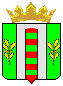 